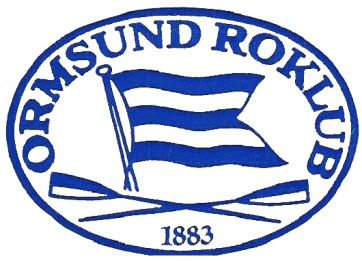 til medlemmer i Ormsund roklubOslo, 6.mars 2023Sakliste og saksdokumenter for årsmøte i Ormsund roklubÅrsmøtet avholdes den 18. mars klokken 1900 i klubbens lokaler i Sundveien 37, se tidligere innkalling.Under følger saklisten for årsmøtet:Sak 1: 	Godkjenne de stemmeberettigede medlemmeneSak 2:	Velge dirigent(er)Sak 3: 	Velge protokollfører(e) Sak 4: 	Velge to medlemmer til å underskrive protokollen Sak 5: 	Godkjenne forretningsordenSak 6: 	Godkjenne innkallingenSak 7: 	Godkjenne saklistenSak 8: 	Behandle idrettslagets årsberetningSak 9: 	BehandleSak 9.1 Idrettslagets regnskap Sak 9.2 Styrets økonomiske beretningSak 9.3 Behandle kontrollutvalgets beretningSak 10: Behandle forslag og saker - ingen saker innkommet	Sak 11:	Fastsette medlemskontingent og treningsavgift, eller gi fullmakt til å fastsette treningsavgifter.  Se eget forslag fra styret om å innføre kategoriene student og pensjonistSak 12: Vedta idrettslagets budsjett Sak 13: Foreta valg iht Ormsunds lovVedlegg:idrettslagets årsberetning, inkl styrets økonomiske beretning  Regnskap i revidert stand med budsjettMedlemskontingent – forslag fra styret om å innføre kategoriene student og pensjonistKontrollutvalgets beretningVed spørsmål om årsmøtet, kan Ormsund roklub kontaktes via e-post til  styret@ormsund.no Med vennlig hilsen
styret 